Ur a poet and u didn’t know itLanguage Features: prose to poetry scaffoldStanza 1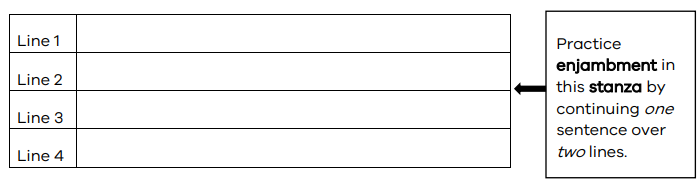 Stanza 2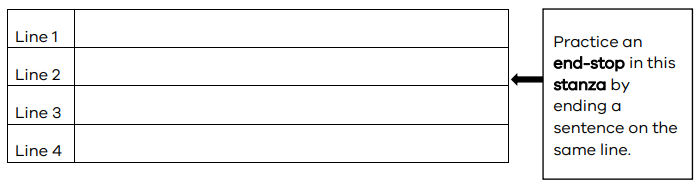 Enjambment example:Argent and slick, an elongated cannonball of tanker.End-stop example:It rumbled past at speed;A glossy, lustrous beast.